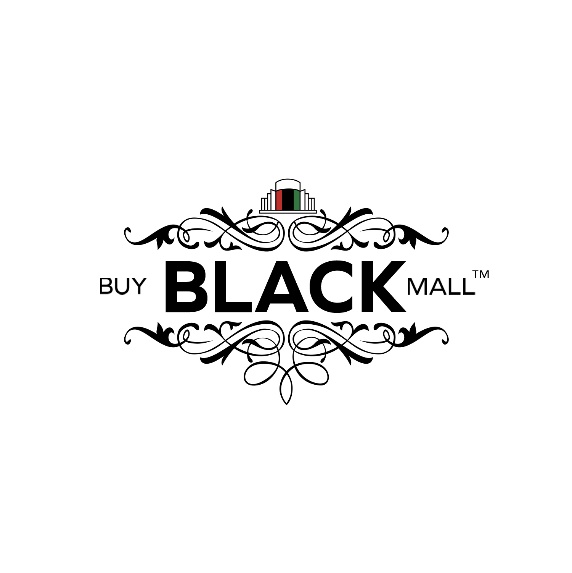 BBM Advertisement Form Note: Please fill out and send via email to contact@bbmnc.com after you have read the terms and conditions and paid for your plan. Owner’s Name:Company Name: Company Address: Post address and map with advertisement? [  ] Yes [  ] No Business Phone #: Alternate # (OPTIONAL): Email Address: Web Address (OPTIONAL): Company Bio: Sales/Coupons/Specials (OPTIONAL): Ads, Please send via email to contact@bbmnc.comPhoto (OPTIONAL), please send via email to contact@bbmnc.com: Video (OPTIONAL), please send via email to contact@bbmnc.comAdditional info: Your posting will appear within 24 hours of submission. Thank you!Buy Black Mall, LLC